■よかボス宣言　～昨年度、『よかボス企業』のみなさんに、『宣言』いただいた内容を４つのグループに分けてみました。宣言書作成の参考になさってください。～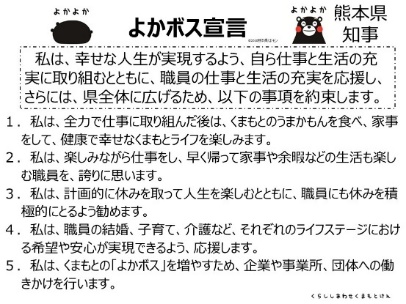 